Welcome To Emmanuel Lutheran – N.A.L.C.Thanks for worshiping with us this evening. Your presence is your gift to us. We pray that our Service of Worship is a blessing to you. Sealed by the Holy Spirit and marked with the cross of Christ forever we are -- praising, proclaiming and practicing  --  Emmanuel,   God  with  us,   in  daily  life!Emmanuel Lutheran Church	Emmanuel North 		3819 - 18th Avenue NW      		1965 Emmanuel Dr NW Rochester, MN 55901		(7601 - 18th Ave NW)Phone: 507-206-3048              Website: 	         www.emmanuelofrochester.org Email Address:       EmmanuelRochesterNALC@gmail.com          Facebook page:      Emmanuel Lutheran Church of Rochester, MNMen’s Bible StudyMen meet at Oasis Church each Wednesday at 11am, Jan 31st and Feb 7th, 14th, 21st & 28th to study the Scriptures.Women’s Bible StudyWomen meet at Oasis Church every other Wednesday at 1pm,    Feb 7th & 21st to study “Chasing Vines”  by  Beth  Moore.Thrivent Choice DollarsIf  You  Have  Thrivent  Products, Call  1-800-847-4836 or go  online, www.thrivent.org  and  Designate Your “Choice Dollars”.Lenten SeriesLent begins early in 2024 – Ash Wednesday is February 14th. Rev John Saethre will be doing a series entitled, “Hands Across the Cross” at our mid-week Lenten services. And we will be using the Holden Evening Prayer order of service.Page 12 of 12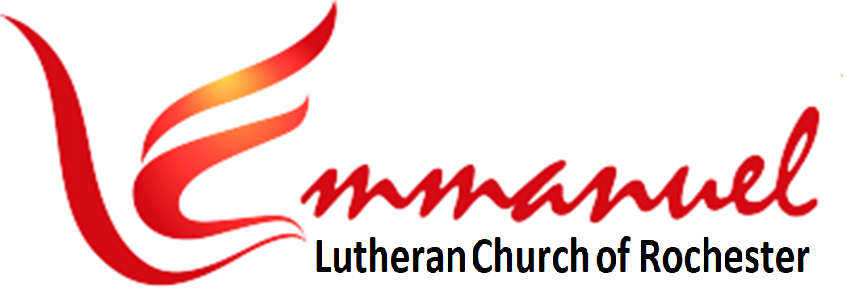 Worship – Eve of Epiphany 4   	   Sat, Jan 27th, 2024 – 4pmPastor:      Rev Doug Hedman	   With One Voice HymnalPianist:      Mary Ann Groven	   Bread of Life SettingReader:     Judy Caudill	  	   * indicates stand if ableBrief Order of Confession & Forgiveness  Pg 10-11P: In the name of the Father and of the Son and of the Holy Spirit.							C: Amen.P: Almighty God, to whom all hearts are open, all desires known, and from whom no secrets are hid: Cleanse the thoughts of our hearts by the inspiration of you Holy Spirit, that we may perfectly love you and worthily magnify your holy name, through Jesus Christ our Lord.						C: Amen.P: If we say we have no sin, we deceive ourselves, and the truth is not in us. But if we confess our sins, God who is faithful and just will forgive our sins and cleanse us from all unrighteousness.P: Most merciful God,C: We confess that we are in bondage to sin and cannot free ourselves. We have sinned against you in thought, word, and deed, by what we have done and by what we have left undone. We have not loved you with our whole heart; we have not loved our neighbors as ourselves. For the sake of your Son, Jesus Christ, have mercy on us. Forgive us, renew us, and lead us, so that we may delight in your will and walk in your ways, to the glory of your holy name. 	Amen.Page 1 of 12P: In the mercy of almighty God, Jesus Christ was given to die for us, and for his sake God forgives us all our sins. As a called and ordained minister of the Church of Christ, and by his authority, I therefore declare to you the entire forgiveness of all your sins in the name of the Father, and of the Son, and of the Holy Spirit. C: Amen.Hymn:                 God Is Here                #719V1	God is Here. As We Your Peo-pleMeet to Of-fer Praise and Prayer,May We Find in Full-er Mea-sureWhat it is in Christ We Share.Here, as in the World A-round Us,All Our Var-ied Skills and ArtsWait the Com-ing of the SpiritIn-to O-pen Minds and Hearts.V2	Here Are Sym-bols to Re-mind usOf Our Life-long Need of Grace.Here Are Ta-ble, Font, and Pul-pit.Here the Cross Has Cen-tral Place.Here in Hon-es-ty of Preach-ing,Here in Si-lence, as in Speech,Here in New-ness and Re-new-al,God the Spir-it Comes to Each.V3	Here Our Chil-dren Find a Wel-comeIn the Shep-herd’s Flock and Fold.Here as Bread and Wine Are Ta-ken,Christ Sus-tains us, as of Old.Here the Ser-vants of the Ser-vantSeek in Wor-ship to Ex-ploreWhat it Means in Dai-ly Liv-ingTo Be-lieve and to A-dore.Page 2 of 12V4	Lord of All, of Church and King-dom,In an Age of Change and DoubtKeep us Faith-ful to the Gos-pel.Help us Work Your Pur-pose Out.Here, In This Day’s Ded-i-ca-tion,All We Have to Give, Re-ceive.We, Who Can-not Live With-out You,We A-dore You, We Be-lieve.*Greeting – Pg 28P:  The grace of our Lord Jesus Christ, the love of Godand the Communion of the Holy Spirit Be with you all.C:  And also with you.Prayer of the Day – Pg 30P: Let us pray:	O God, you know the perilous choices we are prone to make that fall short of your desire for human faithfulness and obedience. Without you, our fragile nature cannot survive. Support us with your Word of truth, that we may grow in faith in the midst of our trials. Grant this, we pray, through Jesus Christ, your Son, our Lord, who lives and reigns with you and the Holy Spirit, one God, now and forever.       C:  Amen.Hymn:   Arise, Your Light Has Come   #652V1	A-rise, Your Light Has Come.The Spir-it’s Call O-bey.Show Forth the Glo-ry of Your GodWhich Shines on You To-day.V2	A-rise, Your Light Has Come.Fling Wide the Pris-on Door.Pro-claim the Cap-tive’s Lib-er-ty,Good Tid-ings to the Poor.	         Page 3 of 12V3	A-rise, Your Light Has Come.All You in Sor-row Born,Bind Up the Bro-ken-heart-ed OnesAnd Com-fort Those Who Mourn.V4	A-rise, Your Light Has Come.The Moun-tains Burst in Song.Rise up Like Ea-gles on the Wing,God’s Pow’r Will Make us Strong.1st Reading: Deuteronomy 18:15-2015“The Lord your God will raise up for you a prophet like me from among you, from your brothers — it is to him you shall listen — 16just as you desired of the Lord your God at Horeb on the day of the assembly, when you said, ‘Let me not hear again the voice of the Lord my God or see this great fire any more, lest I die.’  17And the Lord said to me, ‘They are right in what they have spoken. 18I will raise up for them a prophet like you from among their brothers. And I will put my words in his mouth, and he shall speak to them all that I command him. 19And whoever will not listen to my words that he shall speak in my name, I myself will require it of him. 20But the prophet who presumes to speak a word in my name that I have not commanded him to speak, or who speaks in the name of other gods, that same prophet shall die.’”The Word of the Lord. 		 	C: Thanks be to God. Page 4 of 12Psalm 111 (Read Responsively)1   Hallelujah!  I will give thanks to the Lord with my whole heart,			In the assembly of the upright, in the congregation.    2   Great are the deeds of the Lord!			They are studied by all who delight in them.                3   His work is full of majesty and splendor,			And his righteousness endures forever.                       4   He makes his marvelous works to be remembered;			The Lord is gracious and full of compassion.                5   He gives food to those who fear him;			He is ever mindful of his covenant.                               6   He has shown his people the power of his works			In giving them the lands of the nations.                        7   The works of his hands are faithfulness and justice;			All his commandments are sure.                                   8   They stand fast forever and ever,			Because they are done in truth and equity.                  9   He sent redemption to his people;    He commanded his covenant forever;			Holy and awesome is his Name.                                     10  The fear of the Lord is the beginning of wisdom;            			Those who act accordingly have a good understanding; 	  His praise endures forever.Page 5 of 122nd Reading: 1 Corinthians 8:1-131Concerning food offered to idols: we know that “all of us possess knowledge.” This “knowledge” puffs up, but love builds up. 2If anyone imagines that he knows something, he does not yet know as he ought to know. 3But if anyone loves God, he is known by God.  4Therefore, as to the eating of food offered to idols, we know that “an idol has no real existence,” and that “there is no God but one.”  5For although there may be so-called gods in heaven or on earth — as indeed there are many “gods” and many “lords” — 6yet for us there is one God, the Father, from whom are all things and for whom we exist, and one Lord, Jesus Christ, through whom are all things and through whom we exist. 7However, not all possess this knowledge. But some, through former association with idols, eat food as really offered to an idol, and their conscience, being weak, is defiled. 8Food will not commend us to God. We are no worse off if we do not eat, and no better off if we do. 9But take care that this right of yours does not somehow become a stumbling block to the weak. 10For if anyone sees you who have knowledge eating in an idol’s temple, will he not be encouraged, if his conscience is weak, to eat food offered to idols?  11And so by your knowledge this weak person is destroyed, the brother for whom Christ died. 12Thus, sinning against your brothers and wounding their conscience when it is weak, you sin against Christ. 13Therefore, if food makes my brother stumble, I will never eat meat, lest I make my brother stumble.The Word of the Lord. 			C: Thanks be to God.Page 6 of 12Gospel Verse:        “Al-le-lu-ia”       – Pg 31Al-le-lu-ia,  Lord, to Whom Shall We Go? Al-le-lu-ia,  You  Have  the  Words  of  E-ter-nal  Life,      Al-le-lu-ia,  Al-le-lu-ia.*Gospel Reading: Mark 1: 21-28L: The Holy Gospel According to St Mark, the 1st Chapter.C: Glory to you, O Lord.		      			             21Jesus, Simon, Andrew, James and John went into Capernaum, and immediately on the Sabbath, Jesus entered the synagogue and was teaching.  22And they were astonished at his teaching, for he taught them as one who had authority, and not as the scribes. 23And immediately there was in their synagogue a man with an unclean spirit. And he cried out, 24“What have you to do with us, Jesus of Nazareth? Have you come to destroy us? I know who you are — the Holy One of God.” 25But Jesus rebuked him, saying, “Be silent, and come out of him!” 26And the unclean spirit, convulsing him and crying out with a loud voice, came out of him. 27And they were all amazed, so that they questioned among themselves, saying, “What is this? A new teaching with authority! He commands even the unclean spirits, and they obey him.”  28And at once his fame spread everywhere throughout all the surrounding region of Galilee.The Gospel of the Lord. 		C: Praise to you, O Christ.******  Sermon:   Rev Doug Hedman ******Page 7 of 12Hymn:  Precious Lord, Take My Hand  #731V1	Pre-cious Lord, Take My Hand, Lead Me on, Let Me Stand,I Am Tired, I Am Weak, I Am Worn.Thru the Storm, Thru the Night, Lead Me on to the LightTake My Hand, Pre-cious Lord, Lead Me Home.V2	When My Way Grows Drear, Pre-cious Lord, Lin-ger Near,When My Life is Al-most Gone,Hear My Cry, Hear My Call, Hold My Hand Lest I Fall.Take My Hand, Pre-cious Lord, Lead Me Home.V3	When the Dark-ness Ap-pears and the Night Draws Near,		And the Day is Past and Gone,At the Riv-er I Stand, Guide My Feet, Hold My Hand.Take My Hand, Pre-cious Lord, Lead Me Home.Confession of Faith: Apostles’ Creed Pg 33I Believe in God, the Father Almighty,    Creator of Heaven and Earth.I Believe in Jesus Christ,  His Only Son,  Our Lord.    He Was Conceived by the Power of the Holy SpiritAnd Born of the Virgin Mary.    He Suffered Under Pontius Pilate,Was Crucified, Died, and Was Buried. He Descended into Hell.    On the Third Day He Rose Again. He Ascended into Heaven,And is Seated at the Right Hand of the Father.    He Will Come Again to Judge the Living and the Dead.I Believe in the Holy Spirit,        the Holy catholic Church,    The Communion of Saints,     the Forgiveness of Sins,The Resurrection of the Body,   and the Life Everlasting.    Amen.Prayers of the Church – Pg 34Let us pray for the whole people of God in Christ Jesus, and for all people according to their needs.Page 8 of 12Wise and Good Heavenly Father, help us to acknowledge you as the source of all wisdom and not to lean on our own understanding. We praise your Holy name for giving us the freedom to come to you through prayer in all matters and at all times. Your word is faithful and trustworthy so let us be guided by your steadfast ways in all we do. Lord, in your mercy, 			C: Hear our prayer. Gracious Lord, you provide for all our needs of both body and soul. Create in us a grateful heart to receive all that you provide and to praise you through meaningful worship together. Teach us to be more Christ-like in all we do that we may continue to build up your church for the sake of the world. Lord, in your mercy, 			C: Hear our prayer.Almighty Lord, you are a wise and generous God. We pray for the wisdom of our elected leaders in our community, state, and country. We ask for your guidance and continued presence with them as they make decisions concerning your people. We also pray for the well-being of our leaders and that they would be of sound mind and body so they could do their important work. Lord, in your mercy, 			C: Hear our prayer. Father God, you know our pain and struggles that no one else sees; you know our needs. We pray for the comfort of all your children, We pray especially those we name now, silently in our hearts or aloud: [NAMES]       We lift them up to you that they may gain strength in the knowledge of your promise of eternal life.Lord, in your mercy, 			C: Hear our prayer.P:  Into your hands, almighty God, we commend all for whom we pray; trusting in your abundant mercy, through Jesus Christ, our Savior.	C: Amen.(Offerings Gathered & Presented) – Pg 34Offertory Hymn – Pg 35Let the Vine-yards Be Fruit-ful, LordAnd Fill to the Brim Our Cup of Bless-ing.Gath-er a Har-vest from the Seeds That Were Sown,That We May Be Fed with the Bread of Life.Gath-er the Hopes and Dreams of All.U-nite Them with the Prayers We Of-fer Now.Grace Our Ta-ble with Your Pres-ence, Lord,And Give us a Fore-taste of the Feast to Come.Prayer of Thanks – Pg 35P:   Let us pray: 	Merciful God,C:   We offer with joy and thanksgiving what you have first given us — ourselves, our time, and our possessions — signs of your gracious love. Receive them for the sake of him who offered himself for us, Jesus Christ our Lord.    Amen.*Lord’s Prayer: Traditional Version – Pg 39Our Father, Who Art in Heaven,Hallowed Be Thy Name,Thy Kingdom Come, Thy Will Be Done, On Earth as it is in Heaven.Give Us This Day Our Daily Bread.And Forgive Us Our Trespasses,As We Forgive Those Who Trespass Against Us.And Lead Us Not into Temptation,But Deliver Us from Evil.For Thine is the Kingdom, And the Power, and the Glory,Forever and Ever.  Amen.Page 10 of 12*Benediction – Pg 41The Lord Bless You and Keep You, The Lord Make His Face Shine on You And Be Gracious to You,        The Lord Look Upon You with Favor and Give You Peace.In the Name of the Father, and of the Son,         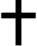 And of the Holy Spirit.       C:	Amen.Hymn:          Shine, Jesus, Shine          #651RefrainShine, Je-sus, Shine. Fill This Land with the Fa-ther's Glo-ry.Blaze, Spir-it, Blaze. Set Our Hearts on Fire.Flow, Riv-er, Flow. Flood the Na-tions with Love and MercySend Forth Your Word, Lord, and Let There be LightV1	Lord, the Light of Your Love is Shin-ingIn the Midst of the Dark-ness, Shin-ingJe-sus, Light of the World, Shine Up-on usSet us Free by the Truth You Now Bring usShine on Me, Shine on MeRepeat RefrainV2	As We Gaze on Your King-ly Bright-ness   	So Our Fa-ces Dis-play Your Like-nessEv-er Chang-ing From Glo-ry to Glo-ry   	Mir-rored Here May Our Lives Tell Your Sto-ry 		Shine on Me, Shine on MeRepeat Refrain*Dismissal – Pg 41P:   Go in peace. Serve the Lord. C:   Thanks be to God.Page 11 of 12Calendar ItemsWed,	Jan 31    Men’s Bible Study - 11am at Oasis Sat,	Feb 3     Eve of Epiphany 5 Service w/Communion 4pmWed,	Feb 7     Men’s Bible Study - 11am at Oasis          -and-    Women’s Bible Study – 1pm at Oasis Sat,	Feb 10    Transfiguration of our Lord Service - 4pmTue,	Feb 13    Eve of Ash Wed Worship Service - 5pmWed,	Feb 14    Men’s Bible Study - 11am at OasisSat,	Feb 17    Eve of Lent 1 Service w/Communion  4pm Tue,	Feb 20   Mid-Week Lent 1 Worship Service - 5pmWed,	Feb 21    Men’s Bible Study - 11am at Oasis          -and-    Women’s Bible Study – 1pm at Oasis Sat,	Feb 24   Eve of Lent 2 Service Worship Service - 4pmTue,	Feb 27   Mid-Week Lent 2 Worship Service - 5pmWed,	Feb 28   Men’s Bible Study - 11am at OasisSat,	Mar 2    Eve of Lent 3 Service w/Communion  - 4pm Tue,	Mar 5    Mid-Week Lent 3 Worship Service - 5pmWed,	Mar 6    Men’s Bible Study - 11am at Oasis          -and-	   Women’s Bible Study – 1pm at Oasis Sat,	Mar 9    Eve of Lent 4 Worship Service - 4pmTue,	Mar 12   Mid-Week Lent 4 Worship Service - 5pmWed,	Mar 13   Men’s Bible Study - 11am at OasisSat,	Mar 16   Eve of Lent 5 Service w/Communion - 4pm Tue,	Mar 19   Mid-Week Lent 5 Worship Service - 5pmWed,	Mar 20  Men’s Bible Study - 11am at Oasis          -and-	   Women’s Bible Study – 1pm at Oasis Sat,	Mar 23  Eve of Palm Sunday Worship Service - 4pmWed,	Mar 27  Men’s Bible Study - 11am at OasisThu,	Mar 28  Maundy Thursday Worship Service - ???Fri,     Mar 29  Good Friday Worship Service - ???Sun,   Mar 31   Easter Sunday Service w/Communion – 10amCalendar ItemsWed,	Jan 31    Men’s Bible Study - 11am at Oasis Sat,	Feb 3     Eve of Epiphany 5 Service w/Communion 4pmWed,	Feb 7     Men’s Bible Study - 11am at Oasis          -and-    Women’s Bible Study – 1pm at Oasis Sat,	Feb 10    Transfiguration of our Lord Service - 4pmTue,	Feb 13    Eve of Ash Wed Worship Service - 5pmWed,	Feb 14    Men’s Bible Study - 11am at OasisSat,	Feb 17    Eve of Lent 1 Service w/Communion  4pm Tue,	Feb 20   Mid-Week Lent 1 Worship Service - 5pmWed,	Feb 21    Men’s Bible Study - 11am at Oasis          -and-    Women’s Bible Study – 1pm at Oasis Sat,	Feb 24   Eve of Lent 2 Service Worship Service - 4pmTue,	Feb 27   Mid-Week Lent 2 Worship Service - 5pmWed,	Feb 28   Men’s Bible Study - 11am at OasisSat,	Mar 2    Eve of Lent 3 Service w/Communion  - 4pm Tue,	Mar 5    Mid-Week Lent 3 Worship Service - 5pmWed,	Mar 6    Men’s Bible Study - 11am at Oasis          -and-	   Women’s Bible Study – 1pm at Oasis Sat,	Mar 9    Eve of Lent 4 Worship Service - 4pmTue,	Mar 12   Mid-Week Lent 4 Worship Service - 5pmWed,	Mar 13   Men’s Bible Study - 11am at OasisSat,	Mar 16   Eve of Lent 5 Service w/Communion - 4pm Tue,	Mar 19   Mid-Week Lent 5 Worship Service - 5pmWed,	Mar 20  Men’s Bible Study - 11am at Oasis          -and-	   Women’s Bible Study – 1pm at Oasis Sat,	Mar 23  Eve of Palm Sunday Worship Service - 4pmWed,	Mar 27  Men’s Bible Study - 11am at OasisThu,	Mar 28  Maundy Thursday Worship Service - ???Fri,     Mar 29  Good Friday Worship Service - ???Sun,   Mar 31   Easter Sunday Service w/Communion – 10amCalendar ItemsWed,	Jan 31    Men’s Bible Study - 11am at Oasis Sat,	Feb 3     Eve of Epiphany 5 Service w/Communion 4pmWed,	Feb 7     Men’s Bible Study - 11am at Oasis          -and-    Women’s Bible Study – 1pm at Oasis Sat,	Feb 10    Transfiguration of our Lord Service - 4pmTue,	Feb 13    Eve of Ash Wed Worship Service - 5pmWed,	Feb 14    Men’s Bible Study - 11am at OasisSat,	Feb 17    Eve of Lent 1 Service w/Communion  4pm Tue,	Feb 20   Mid-Week Lent 1 Worship Service - 5pmWed,	Feb 21    Men’s Bible Study - 11am at Oasis          -and-    Women’s Bible Study – 1pm at Oasis Sat,	Feb 24   Eve of Lent 2 Service Worship Service - 4pmTue,	Feb 27   Mid-Week Lent 2 Worship Service - 5pmWed,	Feb 28   Men’s Bible Study - 11am at OasisSat,	Mar 2    Eve of Lent 3 Service w/Communion  - 4pm Tue,	Mar 5    Mid-Week Lent 3 Worship Service - 5pmWed,	Mar 6    Men’s Bible Study - 11am at Oasis          -and-	   Women’s Bible Study – 1pm at Oasis Sat,	Mar 9    Eve of Lent 4 Worship Service - 4pmTue,	Mar 12   Mid-Week Lent 4 Worship Service - 5pmWed,	Mar 13   Men’s Bible Study - 11am at OasisSat,	Mar 16   Eve of Lent 5 Service w/Communion - 4pm Tue,	Mar 19   Mid-Week Lent 5 Worship Service - 5pmWed,	Mar 20  Men’s Bible Study - 11am at Oasis          -and-	   Women’s Bible Study – 1pm at Oasis Sat,	Mar 23  Eve of Palm Sunday Worship Service - 4pmWed,	Mar 27  Men’s Bible Study - 11am at OasisThu,	Mar 28  Maundy Thursday Worship Service - ???Fri,     Mar 29  Good Friday Worship Service - ???Sun,   Mar 31   Easter Sunday Service w/Communion – 10am